Bitte füllen Sie den Fragebogen, soweit Sie können, aus. Vielen Dank! Güterstand 			                      □ Zugewinngemeinschaft   □ Gütertrennung  □ GütergemeinschaftVereinbarungen zum Güterstand	  □ vorhanden 	  □ nicht vorhandenVerheiratet in	   □ erster Ehe	  □ zweiter Ehe	  □ dritter EheKeine Kinder			 	  □ Ja.Kinder adoptiert oder angenommen	  □ Ja.		  □ Nein.Hatte nichteheliche Kinder		  □ Ja.		  □ Nein.Sofern Sie die erste Frage nicht mit „Ja“ beantwortet haben, bitte ich um Angabe sämtlicher Personendaten der Kinder des Erblassers. Kinder aus vorangegangenen oder späteren Ehen sind ebenfalls anzugeben.Gibt es ein handschriftliches Testament  □ Ja.		  □ Nein.Eröffnung erfolgt				     □ Ja.		  □ Nein.Gibt es einen Erbvertrag			   □ Ja.		  □ Nein.Testamentsvollstreckung/Nachlassverwaltung angeordnet	   □ Ja.		  □ Nein.Sofern weitere Erben eingesetzt wurden, bitte analog auf einem Zusatzblatt fortfahren.Die anderen Erben sind mit der Beantragung eines gemeinschaftlichen Erbscheins einverstanden?		  □ Ja.		  □ Nein. 
Gibt es einen Rechtsstreit über das Erbrecht? Gehört zum Nachlass ein Grundstück?  □ Ja.		  □ Nein.Bitte fügen Sie die nachfolgend genannten Unterlagen für den Erblasser bzw. für die Erben soweit vorhanden bei. Sterbeurkunde(n), Geburtsurkunde(n), Heiratsurkunde(n), handschriftliches Testament ggf. nebst Eröffnungsprotokoll, Erbvertrag, Namensänderungsurkunde(n), Scheidungsbeschlüsse. Die Urkunden sind sin im Original spätestens am Tag der Beurkundung dem Notar vorzulegen.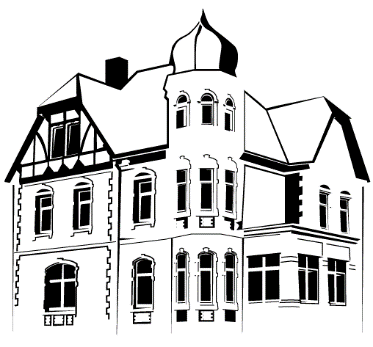 HabekostRechtsanwälte & NotarTelefon: 	0421 / 614084Telefax: 	0421 / 614004Email: 	        post@habekost.comKanzlei Bremen-Gröpelingen:Gröpelinger Heerstr. 16728237 Bremen hinter dem Haus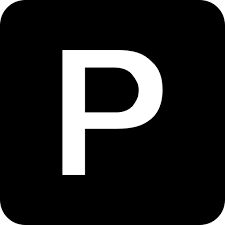 Kanzlei Bremen-Ostertor:Osterdeich 2728203 BremenAngaben zum AntragstellerAngaben zum AntragstellerAnrede□ Herr       □ Frau□ Herr       □ FrauVorname(n)NachnameGeburtsnameGeburtsdatum und -ortStraße und HausnummerPLZ und OrtTelefon MobilE-MailAngaben zum ErblasserAngaben zum ErblasserAnrede□ Herr       □ Frau□ Herr       □ FrauVorname(n)NachnameGeburtsnameGeburtsdatum und -ortSterbedatumLetzte AdresseLetzter gewöhnlicher AufenthaltsortStaatsangehörigkeit(en) zum Zeitpunkt des TodesFamilienstand zum Zeitpunkt des TodesAngeben zu Ehe des Erblassers  [Zutreffendes bitte ankreuzen]Kinder des Erblassers  [Zutreffendes bitte ankreuzen]Testamente und Erbverträge  Angeben zu dem/n Erben Angeben zu dem/n Erben Anrede□ Herr       □ Frau□ Herr       □ FrauVorname(n), NachnameGeburtsnameGeburtsdatum und -ortAnschriftPLZ und OrtAnrede□ Herr       □ FrauVorname(n), NachnameGeburtsnameGeburtsdatum und -ortAnschriftPLZ und OrtSonstigesGrundbuchbezeichnungNachlasswertVorlage von Personenstandsurkunden